Firma:Firma:Betriebsanweisunggemäß §§ 4, 9, 12 ArbSchG, § 9 BetrSichV, § 3 VSG 1.1Betriebsanweisunggemäß §§ 4, 9, 12 ArbSchG, § 9 BetrSichV, § 3 VSG 1.1Betriebsanweisunggemäß §§ 4, 9, 12 ArbSchG, § 9 BetrSichV, § 3 VSG 1.1Betriebsanweisunggemäß §§ 4, 9, 12 ArbSchG, § 9 BetrSichV, § 3 VSG 1.1Betriebsanweisunggemäß §§ 4, 9, 12 ArbSchG, § 9 BetrSichV, § 3 VSG 1.1Firma:Firma:NassschneidetischNassschneidetischNassschneidetischNassschneidetischNassschneidetischGefahren für den MenschenGefahren für den MenschenGefahren für den MenschenGefahren für den MenschenGefahren für den MenschenGefahren für den MenschenGefahren für den MenschenStaub/Aerosole.Lärm.Stromschlag.Weggeschleuderte Teile.Schnittverletzungen durch schneidende Werkzeuge.
Staub/Aerosole.Lärm.Stromschlag.Weggeschleuderte Teile.Schnittverletzungen durch schneidende Werkzeuge.
Staub/Aerosole.Lärm.Stromschlag.Weggeschleuderte Teile.Schnittverletzungen durch schneidende Werkzeuge.
Staub/Aerosole.Lärm.Stromschlag.Weggeschleuderte Teile.Schnittverletzungen durch schneidende Werkzeuge.
Staub/Aerosole.Lärm.Stromschlag.Weggeschleuderte Teile.Schnittverletzungen durch schneidende Werkzeuge.
Staub/Aerosole.Lärm.Stromschlag.Weggeschleuderte Teile.Schnittverletzungen durch schneidende Werkzeuge.
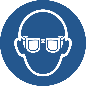 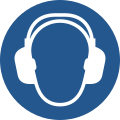 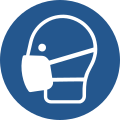 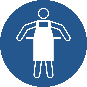 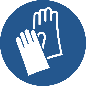 Schutzmaßnahmen und VerhaltensregelnSchutzmaßnahmen und VerhaltensregelnSchutzmaßnahmen und VerhaltensregelnSchutzmaßnahmen und VerhaltensregelnSchutzmaßnahmen und VerhaltensregelnSchutzmaßnahmen und VerhaltensregelnBei der Verwendung Bedienungsanleitung des Herstellers beachten.Körperschutz tragen (Augenschutz, Atemschutz, Gehörschutz, Handschutz, wasserdichte Schürze).Nassschneidetisch gerade und standsicher aufstellen.Trennscheiben nur für die vorgesehenen Materialien verwenden.Trennscheiben vor jeder Benutzung prüfen (Klangprobe).Bei Auswahl der Trennscheiben Durchmesser und max. Umdrehungsgeschwindigkeit beachten.Beschädigte Trennscheiben aussondern und der Weiterbenutzung entziehen.Geräte nur mit allen Sicherheitsbauteilen verwenden (Schutzhauben, Spritzschutz).Wasservorrat regelmäßig austauschen und auffüllen.Zu schneidendes Material gegen Wegrutschen sichern (Anschlag am Zuführtisch).
Bei der Verwendung Bedienungsanleitung des Herstellers beachten.Körperschutz tragen (Augenschutz, Atemschutz, Gehörschutz, Handschutz, wasserdichte Schürze).Nassschneidetisch gerade und standsicher aufstellen.Trennscheiben nur für die vorgesehenen Materialien verwenden.Trennscheiben vor jeder Benutzung prüfen (Klangprobe).Bei Auswahl der Trennscheiben Durchmesser und max. Umdrehungsgeschwindigkeit beachten.Beschädigte Trennscheiben aussondern und der Weiterbenutzung entziehen.Geräte nur mit allen Sicherheitsbauteilen verwenden (Schutzhauben, Spritzschutz).Wasservorrat regelmäßig austauschen und auffüllen.Zu schneidendes Material gegen Wegrutschen sichern (Anschlag am Zuführtisch).
Bei der Verwendung Bedienungsanleitung des Herstellers beachten.Körperschutz tragen (Augenschutz, Atemschutz, Gehörschutz, Handschutz, wasserdichte Schürze).Nassschneidetisch gerade und standsicher aufstellen.Trennscheiben nur für die vorgesehenen Materialien verwenden.Trennscheiben vor jeder Benutzung prüfen (Klangprobe).Bei Auswahl der Trennscheiben Durchmesser und max. Umdrehungsgeschwindigkeit beachten.Beschädigte Trennscheiben aussondern und der Weiterbenutzung entziehen.Geräte nur mit allen Sicherheitsbauteilen verwenden (Schutzhauben, Spritzschutz).Wasservorrat regelmäßig austauschen und auffüllen.Zu schneidendes Material gegen Wegrutschen sichern (Anschlag am Zuführtisch).
Bei der Verwendung Bedienungsanleitung des Herstellers beachten.Körperschutz tragen (Augenschutz, Atemschutz, Gehörschutz, Handschutz, wasserdichte Schürze).Nassschneidetisch gerade und standsicher aufstellen.Trennscheiben nur für die vorgesehenen Materialien verwenden.Trennscheiben vor jeder Benutzung prüfen (Klangprobe).Bei Auswahl der Trennscheiben Durchmesser und max. Umdrehungsgeschwindigkeit beachten.Beschädigte Trennscheiben aussondern und der Weiterbenutzung entziehen.Geräte nur mit allen Sicherheitsbauteilen verwenden (Schutzhauben, Spritzschutz).Wasservorrat regelmäßig austauschen und auffüllen.Zu schneidendes Material gegen Wegrutschen sichern (Anschlag am Zuführtisch).
Bei der Verwendung Bedienungsanleitung des Herstellers beachten.Körperschutz tragen (Augenschutz, Atemschutz, Gehörschutz, Handschutz, wasserdichte Schürze).Nassschneidetisch gerade und standsicher aufstellen.Trennscheiben nur für die vorgesehenen Materialien verwenden.Trennscheiben vor jeder Benutzung prüfen (Klangprobe).Bei Auswahl der Trennscheiben Durchmesser und max. Umdrehungsgeschwindigkeit beachten.Beschädigte Trennscheiben aussondern und der Weiterbenutzung entziehen.Geräte nur mit allen Sicherheitsbauteilen verwenden (Schutzhauben, Spritzschutz).Wasservorrat regelmäßig austauschen und auffüllen.Zu schneidendes Material gegen Wegrutschen sichern (Anschlag am Zuführtisch).
Bei der Verwendung Bedienungsanleitung des Herstellers beachten.Körperschutz tragen (Augenschutz, Atemschutz, Gehörschutz, Handschutz, wasserdichte Schürze).Nassschneidetisch gerade und standsicher aufstellen.Trennscheiben nur für die vorgesehenen Materialien verwenden.Trennscheiben vor jeder Benutzung prüfen (Klangprobe).Bei Auswahl der Trennscheiben Durchmesser und max. Umdrehungsgeschwindigkeit beachten.Beschädigte Trennscheiben aussondern und der Weiterbenutzung entziehen.Geräte nur mit allen Sicherheitsbauteilen verwenden (Schutzhauben, Spritzschutz).Wasservorrat regelmäßig austauschen und auffüllen.Zu schneidendes Material gegen Wegrutschen sichern (Anschlag am Zuführtisch).
Verhalten bei StörungenVerhalten bei StörungenVerhalten bei StörungenVerhalten bei StörungenVerhalten bei StörungenVerhalten bei StörungenVerhalten bei StörungenZur Beseitigung von Störungen Gerät abstellen und Netzstecker ziehen.
Zur Beseitigung von Störungen Gerät abstellen und Netzstecker ziehen.
Zur Beseitigung von Störungen Gerät abstellen und Netzstecker ziehen.
Zur Beseitigung von Störungen Gerät abstellen und Netzstecker ziehen.
Zur Beseitigung von Störungen Gerät abstellen und Netzstecker ziehen.
Zur Beseitigung von Störungen Gerät abstellen und Netzstecker ziehen.
Zur Beseitigung von Störungen Gerät abstellen und Netzstecker ziehen.
	Verhalten bei Unfällen, Erste Hilfe	Verhalten bei Unfällen, Erste Hilfe	Verhalten bei Unfällen, Erste Hilfe	Verhalten bei Unfällen, Erste Hilfe	Verhalten bei Unfällen, Erste HilfeNotruf 112Notruf 112Standort Telefon:Ersthelfer:Ersthelfer:Ersthelfer:Standort Verbandkasten:
     Standort Verbandkasten:
     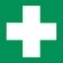 Ruhe bewahren, Unfallstelle sichern, eigene Sicherheit beachten!Notruf veranlassen (112)!Maschine abschalten und Verletzten ggf. aus dem Gefahrenbereich retten!Erste Hilfe leisten!Vitalfunktionen prüfen und lebensrettende Maßnahmen (Seitenlage, Wiederbelebung usw.) einleiten.Bei bedrohlichen Blutungen: Verletztes Körperteil wenn möglich hochhalten und Blutung stillen (Tuch auf die Wundstelle drücken, ggf. Druckverband anlegen). Entstehungsbrände mit geeignetem Löschmittel bekämpfen – Notruf 112!
Ruhe bewahren, Unfallstelle sichern, eigene Sicherheit beachten!Notruf veranlassen (112)!Maschine abschalten und Verletzten ggf. aus dem Gefahrenbereich retten!Erste Hilfe leisten!Vitalfunktionen prüfen und lebensrettende Maßnahmen (Seitenlage, Wiederbelebung usw.) einleiten.Bei bedrohlichen Blutungen: Verletztes Körperteil wenn möglich hochhalten und Blutung stillen (Tuch auf die Wundstelle drücken, ggf. Druckverband anlegen). Entstehungsbrände mit geeignetem Löschmittel bekämpfen – Notruf 112!
Ruhe bewahren, Unfallstelle sichern, eigene Sicherheit beachten!Notruf veranlassen (112)!Maschine abschalten und Verletzten ggf. aus dem Gefahrenbereich retten!Erste Hilfe leisten!Vitalfunktionen prüfen und lebensrettende Maßnahmen (Seitenlage, Wiederbelebung usw.) einleiten.Bei bedrohlichen Blutungen: Verletztes Körperteil wenn möglich hochhalten und Blutung stillen (Tuch auf die Wundstelle drücken, ggf. Druckverband anlegen). Entstehungsbrände mit geeignetem Löschmittel bekämpfen – Notruf 112!
Ruhe bewahren, Unfallstelle sichern, eigene Sicherheit beachten!Notruf veranlassen (112)!Maschine abschalten und Verletzten ggf. aus dem Gefahrenbereich retten!Erste Hilfe leisten!Vitalfunktionen prüfen und lebensrettende Maßnahmen (Seitenlage, Wiederbelebung usw.) einleiten.Bei bedrohlichen Blutungen: Verletztes Körperteil wenn möglich hochhalten und Blutung stillen (Tuch auf die Wundstelle drücken, ggf. Druckverband anlegen). Entstehungsbrände mit geeignetem Löschmittel bekämpfen – Notruf 112!
Ruhe bewahren, Unfallstelle sichern, eigene Sicherheit beachten!Notruf veranlassen (112)!Maschine abschalten und Verletzten ggf. aus dem Gefahrenbereich retten!Erste Hilfe leisten!Vitalfunktionen prüfen und lebensrettende Maßnahmen (Seitenlage, Wiederbelebung usw.) einleiten.Bei bedrohlichen Blutungen: Verletztes Körperteil wenn möglich hochhalten und Blutung stillen (Tuch auf die Wundstelle drücken, ggf. Druckverband anlegen). Entstehungsbrände mit geeignetem Löschmittel bekämpfen – Notruf 112!
Ruhe bewahren, Unfallstelle sichern, eigene Sicherheit beachten!Notruf veranlassen (112)!Maschine abschalten und Verletzten ggf. aus dem Gefahrenbereich retten!Erste Hilfe leisten!Vitalfunktionen prüfen und lebensrettende Maßnahmen (Seitenlage, Wiederbelebung usw.) einleiten.Bei bedrohlichen Blutungen: Verletztes Körperteil wenn möglich hochhalten und Blutung stillen (Tuch auf die Wundstelle drücken, ggf. Druckverband anlegen). Entstehungsbrände mit geeignetem Löschmittel bekämpfen – Notruf 112!
Ruhe bewahren, Unfallstelle sichern, eigene Sicherheit beachten!Notruf veranlassen (112)!Maschine abschalten und Verletzten ggf. aus dem Gefahrenbereich retten!Erste Hilfe leisten!Vitalfunktionen prüfen und lebensrettende Maßnahmen (Seitenlage, Wiederbelebung usw.) einleiten.Bei bedrohlichen Blutungen: Verletztes Körperteil wenn möglich hochhalten und Blutung stillen (Tuch auf die Wundstelle drücken, ggf. Druckverband anlegen). Entstehungsbrände mit geeignetem Löschmittel bekämpfen – Notruf 112!
InstandhaltungInstandhaltungInstandhaltungInstandhaltungInstandhaltungInstandhaltungInstandhaltungWartung und Instandhaltungsarbeiten nur bei stillgesetztem Motor und gezogenem Netzstecker nach 
Betriebsanleitung durchführen.Reparaturen nur von befähigten Personen durchführen lassen.
Wartung und Instandhaltungsarbeiten nur bei stillgesetztem Motor und gezogenem Netzstecker nach 
Betriebsanleitung durchführen.Reparaturen nur von befähigten Personen durchführen lassen.
Wartung und Instandhaltungsarbeiten nur bei stillgesetztem Motor und gezogenem Netzstecker nach 
Betriebsanleitung durchführen.Reparaturen nur von befähigten Personen durchführen lassen.
Wartung und Instandhaltungsarbeiten nur bei stillgesetztem Motor und gezogenem Netzstecker nach 
Betriebsanleitung durchführen.Reparaturen nur von befähigten Personen durchführen lassen.
Wartung und Instandhaltungsarbeiten nur bei stillgesetztem Motor und gezogenem Netzstecker nach 
Betriebsanleitung durchführen.Reparaturen nur von befähigten Personen durchführen lassen.
Wartung und Instandhaltungsarbeiten nur bei stillgesetztem Motor und gezogenem Netzstecker nach 
Betriebsanleitung durchführen.Reparaturen nur von befähigten Personen durchführen lassen.
Wartung und Instandhaltungsarbeiten nur bei stillgesetztem Motor und gezogenem Netzstecker nach 
Betriebsanleitung durchführen.Reparaturen nur von befähigten Personen durchführen lassen.
Ort:	Datum:Ort:	Datum:Ort:	Datum:Unterschrift Verantwortlicher:Unterschrift Verantwortlicher:Unterschrift Verantwortlicher:Unterschrift Verantwortlicher:Es wird bestätigt, dass die Inhalte dieser Betriebsanweisung mit den betrieblichen Verhältnissen und Erkenntnissen der Gefährdungsbeurteilung übereinstimmen.Es wird bestätigt, dass die Inhalte dieser Betriebsanweisung mit den betrieblichen Verhältnissen und Erkenntnissen der Gefährdungsbeurteilung übereinstimmen.Es wird bestätigt, dass die Inhalte dieser Betriebsanweisung mit den betrieblichen Verhältnissen und Erkenntnissen der Gefährdungsbeurteilung übereinstimmen.Es wird bestätigt, dass die Inhalte dieser Betriebsanweisung mit den betrieblichen Verhältnissen und Erkenntnissen der Gefährdungsbeurteilung übereinstimmen.Es wird bestätigt, dass die Inhalte dieser Betriebsanweisung mit den betrieblichen Verhältnissen und Erkenntnissen der Gefährdungsbeurteilung übereinstimmen.Es wird bestätigt, dass die Inhalte dieser Betriebsanweisung mit den betrieblichen Verhältnissen und Erkenntnissen der Gefährdungsbeurteilung übereinstimmen.Es wird bestätigt, dass die Inhalte dieser Betriebsanweisung mit den betrieblichen Verhältnissen und Erkenntnissen der Gefährdungsbeurteilung übereinstimmen.